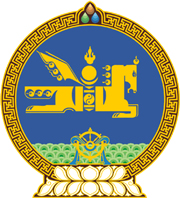 МОНГОЛ УЛСЫН ХУУЛЬ2022 оны 06 сарын 17 өдөр                                                                  Төрийн ордон, Улаанбаатар хот   ИРГЭНИЙ ХЭРЭГ ШҮҮХЭД ХЯНАН   ШИЙДВЭРЛЭХ ТУХАЙ ХУУЛЬД   ӨӨРЧЛӨЛТ ОРУУЛАХ ТУХАЙ1 дүгээр зүйл.Иргэний хэрэг шүүхэд хянан шийдвэрлэх тухай хуулийн 63 дугаар зүйлийн 63.1.9 дэх заалтын “тусгай” гэснийг хассугай. 2 дугаар зүйл.Энэ хуулийг Зөвшөөрлийн тухай хууль /Шинэчилсэн найруулга/ хүчин төгөлдөр болсон өдрөөс эхлэн дагаж мөрдөнө. МОНГОЛ УЛСЫН ИХ ХУРЛЫН ДАРГА 				Г.ЗАНДАНШАТАР